Now you are reading: Erasmus students learn about bioplastics and recycling Τώρα διαβάζετε:Μαθητές από Erasmus μαθαίνουν για τα βιοπλαστικά και την ανακύκλωσηΠροηγούμενοΕπόμενοPrevious Next 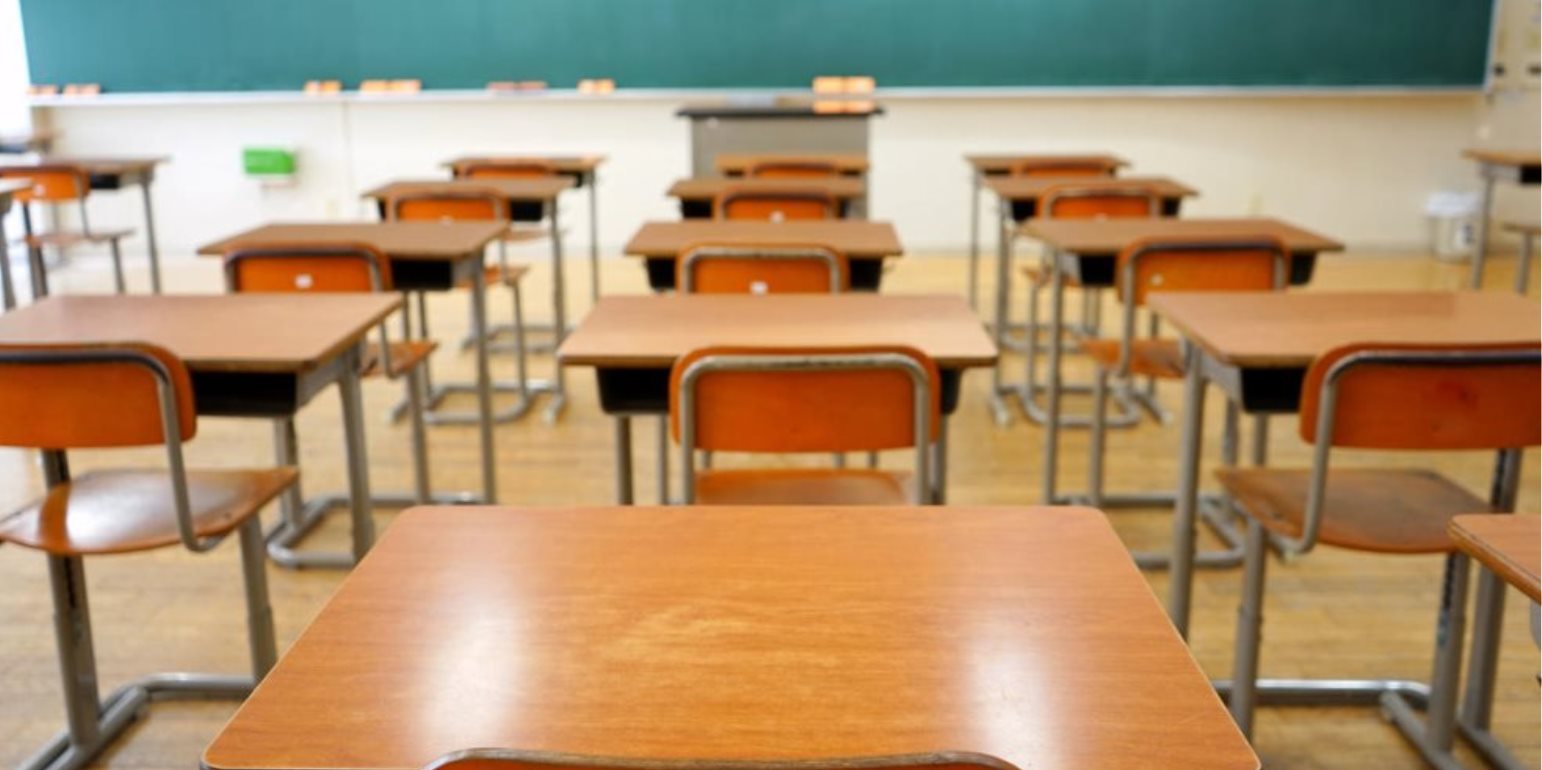 18/10/2018, 12:44 18/10/2018, 12:44 SOCIALSOCIALLIKE THISLIKE THISΗράκλειοHeraklion Μαθητές από Erasmus μαθαίνουν για τα βιοπλαστικά και την ανακύκλωση Erasmus students learn about bioplastics and recycling «Βιοπλαστικά: Το μέλλον της συσκευασίας τροφίμων;»"Bioplastics: The Future of Food Packaging?" Μαθητές από το 1ο ΕΠΑΛ Ηρακλείου, μαζί με μαθητές από την Αγγλία, τη Γερμανία και τη Ρουμανία επισκέφτηκαν με στελέχη του Ε.Σ.Δ.Α.Κ. Students from the 1st EPAL of Heraklion, along with pupils from England, Germany and Romania, visited with ESDAC executives. τον ΧΥΤΑ Πέρα Γαλήνων στο πλαίσιο του προγράμματος ERASMUS με θέμα «Βιοπλαστικά: Το μέλλον της συσκευασίας τροφίμων;». the Pera Galini landfill as part of the ERASMUS program "Bioplastics: The Future of Food Packaging?". 

Οι μαθητές και οι συνοδοί τους, ξεναγήθηκαν και είδαν από κοντά τις σύγχρονες υποδομές και τα συστήματα του ΧΥΤΑ, τον τρόπο λειτουργίας του, τη διαδικασία διάθεσης των αποβλήτων στα κύτταρα, τα συστήματα συλλογής και διαχείρισης βιοαερίου και στραγγιδίων, τη Μονάδα Επεξεργασίας Στραγγισμάτων, καθώς και τον τεμαχιστή που υπάρχει στον χώρο. The students and their attendants guided and viewed closely the modern facilities and systems of the landfill, its mode of operation, the process of disposal of waste to the cells, biogas and drainage collection and management systems, the Drainage Processing Unit, as well as the chopper that exists in the space. Οι μαθητές παρακολούθησαν με προσοχή την όλη διαδικασία, εντυπωσιάστηκαν από τα δεδομένα, «βομβάρδισαν» με ερωτήσεις τα στελέχη του Ενιαίου Συνδέσμου Διαχείρισης Απορριμμάτων Κρήτης – Ε.Σ.Δ.Α.Κ., ενώ όπως ανέφεραν, τους βοήθησε ιδιαίτερα αυτή η εμπειρία στο να κατανοήσουν τις καλές πρακτικές για την προστασία του περιβάλλοντος και τη διαδικασία διάθεσης των απορριμμάτων που ακολουθείται. The students watched the whole process with caution, they were impressed by the data, they were "bombed" with questions by the staff of the Unified Waste Management Association of Crete - EASDAK, and, as mentioned, this experience was greatly assisted to understand good practices for environmental protection and waste disposal process. 

«Είναι ιδιαίτερα ενθαρρυντικό το γεγονός ότι η νέα γενιά, όχι μόνο ενδιαφέρεται, αλλά γνωρίζει πλέον και πολλά θέματα που άπτονται της ορθολογικής διαχείρισης των απορριμμάτων» ανέφερε σε δηλώσεις του ο Πρόεδρος του Ε.Σ.Δ.Α.Κ. "It is particularly encouraging that the new generation is not only interested, but also knows many issues related to the rational management of waste," the President of ESDAK said in his statements. Χάρης Μαμουλάκης, τονίζοντας: «Αυτός άλλωστε ήταν και παραμένει ένας από τους βασικούς μας στόχους τον Ε.Σ.Δ.Α.Κ.: Να ευαισθητοποιήσουμε την επόμενη γενιά. Haris Mamoulakis, stressing: "This one was and remains one of our main goals for ESDAC: to raise awareness of the next generation. Να ενημερώσουμε, να ανοίξουμε ροές πληροφόρησης, να ανταλλάξουμε ιδέες και να δημιουργήσουμε μαζί τις απαραίτητες συνθήκες ανάπτυξης της κυκλικής οικονομίας στον τόπο μας». Informing, opening up information flows, exchanging ideas and creating together the necessary conditions for the development of the cyclical economy in our country ". 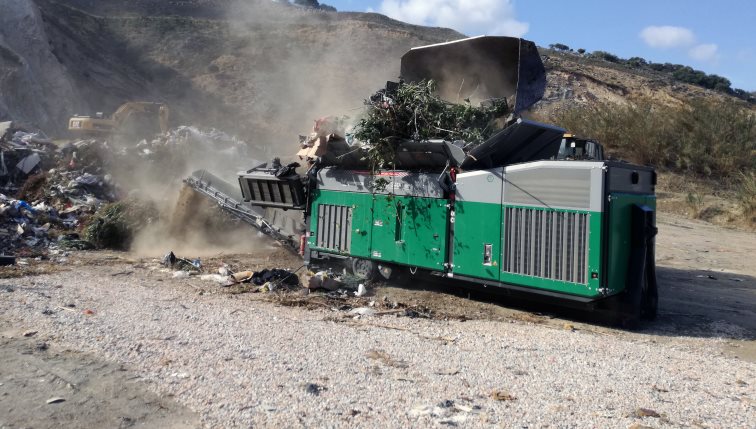 ΕκτύπωσηPrinting ΚΑΤΗΓΟΡΙΕΣ:CATEGORIES: ΗΡΑΚΛΕΙΟHERAKLION TAGS:TAGS: ERASMUSΕΣΔΑΚΑΝΑΚΥΚΛΩΣΗΒΙΟΠΛΑΣΤΙΚΑERASMUS READY RECYCLING BIO PLASTERS 